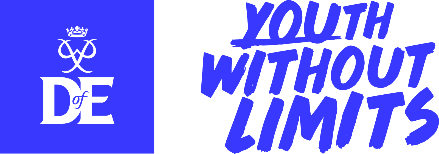 [Insert Date]For immediate releaseYOUNG PERSON FROM [insert town/city name] CELEBRATES GOLD DUKE OF EDINBURGH’S AWARD ACHIEVEMENT AT BUCKINGHAM PALACE[Full name of young person] from [town/city] has celebrated achieving his/her/their Gold Duke of Edinburgh’s (DofE) Award in Buckingham Palace Garden, hosted by HRH The Duke of Edinburgh in his first celebrations as Patron of the DofE charity. [Insert first name], [insert age], joined thousands of young people and their loved ones from across the UK for a festival-style celebration on [insert date].The celebration was one of four taking place over a week at the Palace, recognising around 9,000 young people who have shown extraordinary perseverance, creativity and resilience to complete their Gold DofE in schools, community organisations, youth groups and workplaces, all over the UK.Buckingham Palace Garden had been transformed into a festival-style celebration for young people and their loved ones, with giant deckchairs, bunting and garden games and activities. Attendees had the chance to hear from famous DofE Award holders and other inspiring speakers.[Add some information about yourself and your personal DofE experience. Are you studying or working? Where did you do your Gold DofE? What did you choose for your activities? Where did you go for your Residential?] [First name] said:  [Add a few lines here in the first person about your DofE experience. E.g. Why did you decide to do your Gold DofE? What skills or passions did you gain from it? How has the DofE changed your life? What are you most looking forward to or what did you most enjoy about the Gold Award celebrations?] About The Duke of Edinburgh’s AwardA Gold DofE programme is a non-competitive personal challenge, open to all young people, which takes a minimum of 12 months to complete. Young people build their own programmes with activities in five sections – Physical, Skills, Volunteering, a five-day Residential and a four-day Expedition. While working towards their Award, young people discover new talents and passions, give back to their communities, broaden their horizons, build their resilience and self-belief and gain skills employers value – like teamwork, problem-solving and leadership. ENDS[Include your contact details here, or those of a parent or carer if you are under 18].For further information about the DofE please contact the DofE press office on 01753 727420 or email media@DofE.orgAbout the DofE      Every year, the DofE inspires hundreds of thousands of young people – from all walks of life – to develop skills, resilience and self-belief. We help them take on their own challenges, follow their passions, make a difference to their communities and discover talents they never knew they had.  DofE is open to any young person aged 14-24. Each young person builds their own DofE programme – picking their own activities and choosing which cause to volunteer for – in order to achieve a Bronze, Silver or Gold DofE Award. The DofE is run in schools, youth clubs, hospitals, fostering agencies, prisons, sports clubs and more, all over the UK. Find out more at DofE.org. 